Свидетельство о государственной аккредитацииот «04» августа 2015 г. № 2201Серия 52А01 № 0001776(приложение 1)Приложение 1 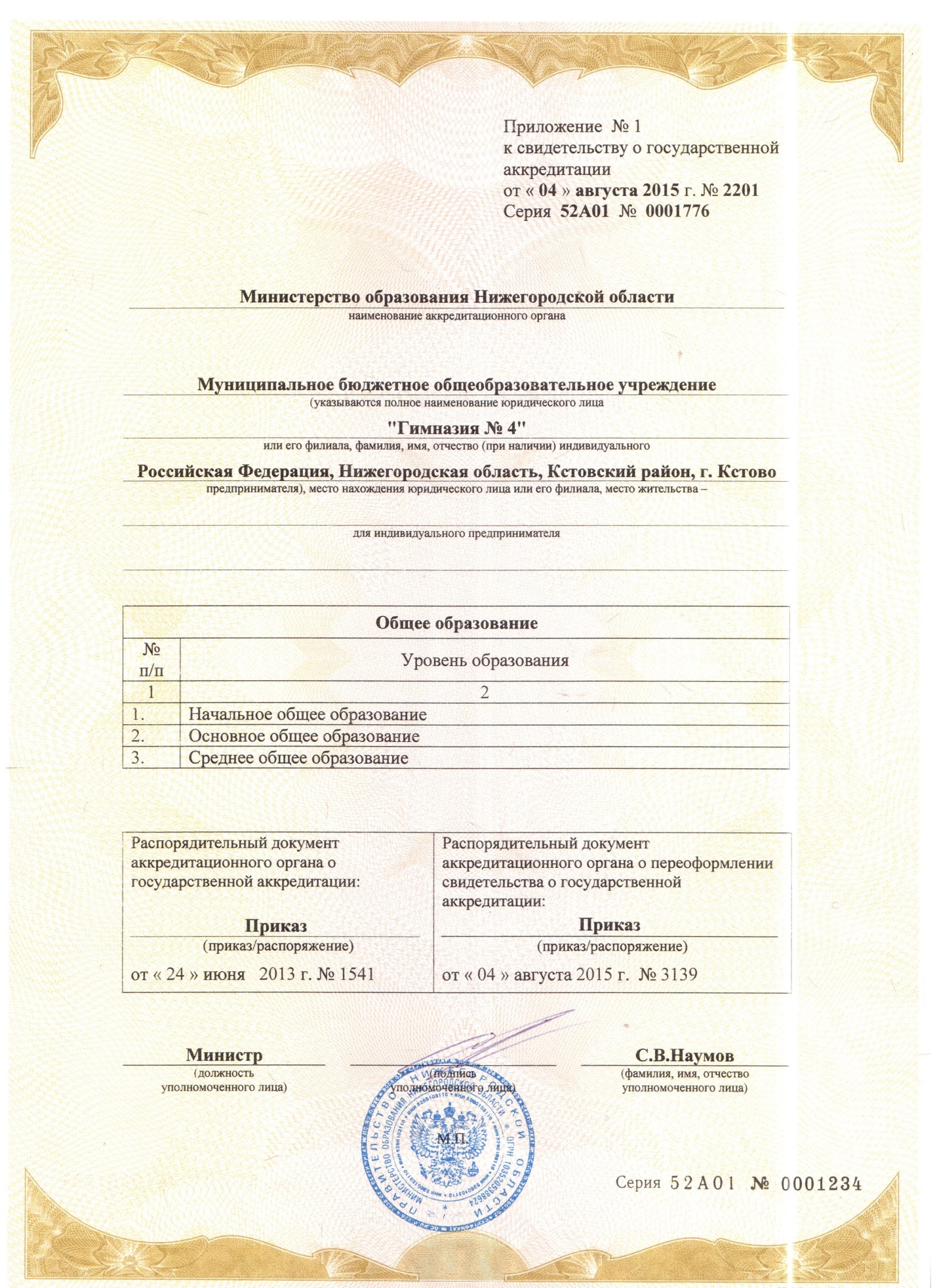 Администрация Кстовского муниципального районаМуниципальное бюджетное общеобразовательное учреждение«ГИМНАЗИЯ № 4»пл. Мира, г.Кстово Нижегородской области, 607650тел./факс (83145)7-60-15, e-mail mousosh-4@yandex.ruУровни образования.Уровни образования.Форма обученияНормативные сроки обученияОбщее образованиеОбщее образованиеОчнаяНачальное общее образованиеОчная4 годаОсновное общее образованиеОчная5 летСреднее общее образованиеОчная2 года